Årsberetning 2020 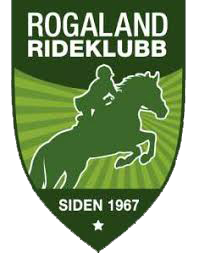 Styrets sammensetning Styreleder: Ove Magnus BoreNestleder: Kari EinarsenStyremedlem: Ellen EspedalUngd. Rep./medlem: Maren Lovise JåsundVara: Bjørn JensenKontrollkomite: Vigdis HolstKontrollkomite: Petter FossanKontrollkomite, vara: Kristine HaalandValgkomite, leder: Marion HellandValgkomite, medlem: Hanne ØklandValgkomite, medlem: Ann Kristin JensenValgkomite, varamedlem: Kenneth ÅdlandStatsautorisert revisor: Svein Kåre Eidsnes, Credo revisjon Daglig / sportslig leder: Geir H. JensenAdministrasjonsleder: Ingrid KnutsenStyrets arbeid Styremøter Det er avholdt 4 ordinære styremøter i 2020. I tillegg er flere saker behandlet pr. mail. Det er avholdt ett medlemsmøte og ett oppstallørmøte. Spesielle oppgaver Driften i 2020 har vært sterkt preget av pandemien, og det har vært lagt stor innsats i å tilpasse driften de til enhver tid gjeldende nasjonale og lokale smittevernreglerMed bakgrunn i vedtakene om bygging av sykkelstamveg og kollektivtrasé gjennom klubbområdet er det også lagt ned mye arbeid for å sikre klubben fortsatt drift i samme område som før. Arbeidet har i stor grad skjedd i regi av klubbens anleggsgruppe.Aktiviteter Klubben gjennomførte følgende stevner i 2020: 31-02.02.20	Landsstevne16-18.10.20	LandsstevneFlere stevner avlyst pga. koronapandemien. Rogalandsmesterskapet ble flyttet til SJR pga. dårlige baneforhold.Rideskolen Rideskolen har gått som normalt i de periodene hvor anbefalingene knyttet til smittevern har tillatt dette. Tapte rideskoletimer har blitt tatt igjen i de periodene det har vært åpent.Satsningsgruppen Pandemien har satt en stopper for sosiale aktiviteter og det har til tider vært perioder uten organisert trening. Likevel har det litt arrangert flere banetreninger som har gitt rytterne muligheten til å trene på stevnehinder. I periodene uten organisert trening har det blitt lagt ut bommer og cavalettier til egentrening for rytterne.Sprang Klubbens ryttere har i 2020 prestert godt på de få stevnene som har vært gjennomført.Dressur Rogaland Rideklubb er en liten, men stabil gruppe ryttere som driver med dressur. Landslagsrytter Camilla Kalseth med instruktørutdanning fra Strømsholm har gjennomført noen gjestetreninger i dressur for klubbens medlemmer, men på grunn av pandemien har dette også vært vanskelig å få til like ofte som vi ønsker. Voltige Voltigegjengen har tross pandemien klart å opprettholde et greit treningstilbud.  Høydepunktet var å stille med tre deltakere i NM Children og én i NM Sr. på SJR i slutten av oktober.Andre aktiviteter Det ble avholdt klubbmesterskap 2020 og eget stevne for rideskoleelevene i satsningsgruppen.Sykefravær og miljø Bedriften har et godt arbeidsmiljø. Sykefraværet er lavt.
Bedriftens virksomhet medfører ikke miljøforurensning av betydning. Verneombud Merethe Hjelmervik er fortsatt verneombud etter å ha blitt valgt til dette i 2018. Styret Vara til styret, Kari Einarsen tilrådte som nestleder etter at Erik Berge valgte å fratre styret.Økonomi Pandemien førte i 2020 til flere endringer av driften med påfølgende økonomiske konsekvenser. Videre ga et iherdig arbeid for å hente inn ekstern «koronastøtte» resultater. Driftsresultatet viser et betydelig overskudd som tilføres klubbens egenkapital. Medlemstall for 2020 Antall medlemmer pr. 31.12.20 var 164. det lave tallet skyldes at ikke alle familiemedlemmer ble registrert innen fristen. Det reelle medlemstallet er dermed nesten det dobbelte. Rogaland Rideklubb 01.06.21 Ove Magnus Bore						Kari EinarsenStyreleder							NestlederMaren Lovise Jåsund						Ellen EspedalUngdomsrepresentant					Styremedlem